Circolare interna n°  111OGGETTO:  Auguri di Buone Feste	Inoltro gli auguri di Buone Feste indirizzati dall’Assessore alla P.I. Corrado Quarti del Comune di Osio Sotto ai quali unisco i miei personali rivolti a tutti.F.TO LA DIRIGENTE SCOLASTICA                                                                                   (Prof.ssa Mirka Agostinetti)Ministero dell’istruzione, dell’università e della ricercaISTITUTO COMPRENSIVO DI OSIO SOTTO (BG)Via Libertà, 17 - 24046 Osio SottoTel.035/88.12.46 - Fax 035/482.37.32e-mail: icosiosotto@alice.it – bgic861008@pec.istruzione.itCodice fiscale n. 95119430163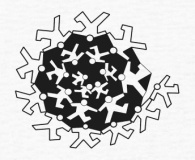 Osio Sotto,  18/12/2014AGLI STUDENTIAI GENITORI AI DOCENTIAL PERSONALE A.T.A.SEDE - CAMPUS